Name:  _________________________________________                                Date:  _____Psychology 101The Behaving Brain Video Guide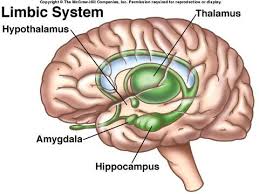 Fill in the blank. 1. The adult human brain weighs about ____________ pounds.2.  There are about _____ trillion cells in the brain.3.  There are over 200 types of these cells, but they all do three things:  	A.  ___________________ information	B.  ___________________ information	C.  ___________________ information4.  In a neuron, the __________________________ (finger like projections) receive info from another neuron.5.  Information is then passed into the cell body or _____________.6.  Next, the information passes through the length of a cell along the _____________ by electrical impulses.7.  The impulse ends at the ___________________ _____________________.8.  Chemicals are released to travel through the __________________ __________ to another neuron.9.  Chemicals released by neurons are called ___________________________________.10.  Neuroscientists are guided by the assumption that everything the brain does is ultimately explainable by        __________________________  and  ______________________________   events taking place within it.Quick Tour of the Brain11.  The ______________  ____________  connects nerves to the brain.12.  The cerebellum coordinates _______________________, posture, and balance.13.  The  ___________________ system controls internal workings and regulates emotions.14.  The four important parts of the limbic system are:  A.  the amygdala    B.  the hippocampus       C.  the hypothalamus, and D.  the ___________________________.Each of the four parts has a function:15.  The ____________________________ is the pathway into the limbic system of sensory impulses.16.  The ____________________________ is the basic information processor and stores memories.17.  The ____________________________ is the liaison between body and brain and releases hormones.18.  The ____________________________ is the relay station; it sends signals from body to brain.19.  The ____________________________ is the largest part of the brain and is divided into the       ______________ and ______________ hemispheres which are connected by the corpus callosum.20.  The outer layer of the cerebrum is called the ________________.21.  In the past, information about parts of the brain and how they work came from autopsies of patients       suffering from brain damage, _______________, and disease.22.  With ________________ psychologists use lesioning to find out about how parts of the brain work.23.  Another way to study the brain is to stimulate regions with _________________ or electrodes.24.  Today, we have technology that gives us brain ______________________.25.  Brain wave electrical patterns are seen using an _______________ (use acronym).26.  Some brain images use colors. Normal is an “earth color” of ___________________.  Excess        activity is indicated by the color ______________ with an abnormal excess showing a bright        orange.  Low activity is indicated by __________________.27.  Some psychologists look at the chemicals in the brain.  _______________________ (Opiod        peptides), like narcotics, can reduce pain and increase pleasure.28.  The experiment with rats showed that drugs led to the mice ______________________ what had        been learned. 29.  The widespread misconception about amnesia is that a person loses memory of the ___________,       when actually it is new memory that is inhibited.30.  The ______________________ is not a storage area for memories, but it contains the machinery       that helps to build new memories. Psychology 101The Behaving Brain Video GuideUse the following Word Bank to help you spell some of the words needed in the fill-in guide.amygdalaanimalsaxonbiologicalbrain imaginingbrain stemcerebellumcerebrumchemical(s)corpus callosumcortexdendrites(EEG)-electroencephalograph endorphinshemisphereshippocampushypothalamuslimbic systemneurotransmitterssomastimulatedstrokesynaptic gapterminal buttonsthalamus